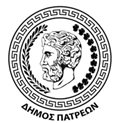 ΕΛΛΗΝΙΚΗ ΔΗΜΟΚΡΑΤΙΑ      	                        Πάτρα:  19 - 12  -2022ΔΗΜΟΣ ΠΑΤΡΕΩΝ                                                Αριθ. Πρωτ.:115103 Δ/ΝΣΗ  ΟΙΚΟΝΟΜΙΚΩΝ ΥΠΗΡΕΣΙΩΝΤΜΗΜΑ ΠΡΟΜΗΘΕΙΩΝ & ΔΗΜΟΠΡΑΣΙΩΝ Πληροφορίες: Ιωάννα Μαυραγάνη Τηλ.: 2613 610243 E-mail: i.mavra@patras.gr   ΠΡΟΚΗΡΥΞΗ ΗΛΕΚΤΡΟΝΙΚOΥ ΔΙΕΘNΗ ΑΝΟΙΚΤΟΥ ΔΗΜΟΣΙΟΥ ΜΕΙΟΔΟΤΙΚΟΥ ΔΙΑΓΩΝΙΣΜΟΥ ΓΙΑ ΒΕΛΤΙΩΣΕΙΣ ΣΥΝΤΗΡΗΣΕΙΣ ΧΑΛΙΚΟΣΤΡΩΜΕΝΩΝ, ΑΣΦΑΛΤΟΣΤΡΩΜΕΝΩΝ ΚΑΙ ΤΣΙΜΕΝΤΟΣΤΡΩΜΕΝΩΝ ΟΔΩΝ ΔΗΜΟΥ ΠΑΤΡΕΩΝ  (με μισθωμένα μηχανήματα).Ο  ΔΗΜΑΡΧΟΣ  ΠΑΤΡΕΩΝΠροκηρύσσει Ηλεκτρονικό Διεθνή Ανοικτό Δημόσιο Μειοδοτικό διαγωνισμό σύμφωνα με τις διατάξεις της παρ.1 του άρθρου 27 του Ν.4412/2016, με χρήση της πλατφόρμας του Εθνικού Συστήματος Ηλεκτρονικών Δημοσίων Συμβάσεων (ΕΣΗΔΗΣ) μέσω της διαδικτυακής πύλης https://www.eprocurement.gov.gr ή https://www.promitheus. gov.gr, με σκοπό την επιλογή αναδόχου για την υπηρεσία «Βελτιώσεις – συντηρήσεις χαλικοστρωμένων, ασφαλτοστρωμένων & τσιμεντοστρωμένων οδών  Δήμου Πατρέων (με μισθωμένα μηχανήματα)» όπως αναλυτικά περιγράφεται, στην υπ’ αριθ. 4/2022 διακήρυξη και στα Παραρτήματά της I έως και V, του Τμήματος Αυτεπιστασίας Έργων Υποδομής της Δ/νσης Έργων Υποδομής του Δήμου Πατρέων,  προϋπολογισμού 193.068,00 ευρώ συμπεριλαμβανομένου του Φ.Π.Α. 24%, πολυετής δέσμευση. Φυσικό και οικονομικό αντικείμενο της σύμβασης είναι η αποκατάσταση των χαλικοστρωμένων, ασφαλτοστρωμένων και τσιμεντοστρωμένων οδών του Δήμου Πατρέων και η εν γένει συντήρηση τους προς αποφυγή ατυχημάτων με μίσθωση μηχανημάτων. Οι υπηρεσίες αυτές θα εκτελεσθούν με μίσθωση του απαραίτητου μηχανικού εξοπλισμού (μηχανημάτων-αυτοκινήτων), δηλαδή με τη μίσθωση των κατάλληλων ανά περίπτωση χωματουργικών μηχανημάτων και οχημάτων, σύμφωνα με τα οριζόμενα στην παρ. 1.3 της αριθ. 4/2022 διακήρυξης - μελέτης και στα Παραρτήματα Ι - ΙV. Η εκτιμώμενη αξία της σύμβασης ανέρχεται στο ποσό των 193.068,00 € συμπεριλαμβανομένου ΦΠΑ 24 % - Ιδίων Πόρων -  και θα βαρύνει τον  Κ.Α. 30-6233.00009  Πολυετούς δέσμευσης που κατανέμεται ως ακολούθως: για το έτος 2022 ποσού μηδέν (0) και για το έτος 2023 ποσό 193.068,00 ευρώ.   Κριτήριο ανάθεσης την πλέον συμφέρουσα από οικονομική άποψη προσφορά ανά μηχάνημα, αποκλειστικά βάσει τιμής (χαμηλότερη τιμή ανά μηχάνημα). Αναθέτουσα Αρχή - Στοιχεία επικοινωνίας:Αναθέτουσα αρχή: Δήμος Πατρέων Οδός: Μαιζώνος 147 – 1ος ΌροφοςΤαχ.Κωδ.: 26221Τηλ.: 30 2613 610243, 30 2610 325209 E-mail: k.kapsalis@patras.gr, i.mavra@patras.gr Ιστοσελίδα:www.e-patras.grΚωδικός NUTS: EL632 / Αχαΐα Πρόσβαση στα έγγραφα: Άμεση και δωρεάν πρόσβαση στα έγγραφα της σύμβασης στο ΚΗΜΔΗΣ (http://www.eprocurement.gov.gr),στο δικτυακό τόπο του Δήμου Πατρέων www.e-patras.gr  Ηλ. Δημοκρατία  Διακηρύξεις καθώς επίσης και στη διαδικτυακή πύλη http://www.promitheus.gov.gr του Ε.Σ.Η.ΔΗ.Σ. (παρ.1 & 2 του άρθρου 36 του Ν.4412/2016) με Αριθμό Συστήματος: 173764.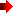 Η ανωτέρω Υπηρεσία κατατάσσεται στον ακόλουθο κωδικό του Κοινού Λεξιλογίου δημοσίων συμβάσεων (CPV: 60182000-7).Ημερομηνία ανάρτησης της διακήρυξης στη διαδικτυακή πύλη του ΕΣΗΔΗΣ:  21 -  12 -2022.Ημερομηνία έναρξης υποβολής προσφορών: 23 - 12 -2022.Καταληκτική ημερομηνία υποβολής προσφορών: 20 - 01 -2023, ημέρα Παρασκευή και  ώρα 13:30 π.μ. Δικαίωμα συμμετοχής στη διαδικασία σύναψης της παρούσας σύμβασης έχουν φυσικά ή νομικά πρόσωπα και, σε περίπτωση ενώσεων οικονομικών φορέων, τα μέλη αυτών, σύμφωνα με τα οριζόμενα στο άρθρο 2.2 της αριθ. 4/2022 διακήρυξης - μελέτης. Για τη συμμετοχή στο διαγωνισμό οι ενδιαφερόμενοι οικονομικοί φορείς απαιτείται να διαθέτουν προηγμένη ηλεκτρονική υπογραφή που υποστηρίζεται τουλάχιστον από αναγνωρισμένο (εγκεκριμένο) πιστοποιητικό, το οποίο χορηγήθηκε από πάροχο υπηρεσιών πιστοποίησης, ο οποίος περιλαμβάνεται στον κατάλογο εμπίστευσης που προβλέπεται στην απόφαση 2009/767/ΕΚ και σύμφωνα με τα οριζόμενα στο Κανονισμό (ΕΕ) 910/2014 και να εγγραφούν στο ΕΣΗΔΗΣ,  σύμφωνα με την περ. β της παρ. 2 του άρθρου 37 του ν. 4412/2016 και τις διατάξεις του άρθρου 6 της Κ.Υ.Α. ΕΣΗΔΗΣ Προμήθειες και Υπηρεσίες.Οι συμμετέχοντες στο διαγωνισμό μπορούν να υποβάλλουν προσφορά για μέρος ή για το σύνολο της υπηρεσίας.Εναλλακτικές προσφορές: Δεν επιτρέπεται η υποβολή εναλλακτικών προσφορών.Χρόνος ισχύος των προσφορών Οι υποβαλλόμενες προσφορές ισχύουν και δεσμεύουν τους οικονομικούς φορείς για διάστημα δώδεκα (12) μηνών από την επόμενη της καταληκτικής ημερομηνίας υποβολής προσφορών. Εγγύηση συμμετοχής: Η εγγύηση συμμετοχής πρέπει να ισχύει τουλάχιστον για τριάντα (30) ημέρες μετά τη λήξη του χρόνου ισχύος της προσφοράς, σύμφωνα με το άρθρο 2.4.5 της αριθ. 4/2022 Διακήρυξης - μελέτης. Ο συμμετέχον οικονομικός φορέας που υποβάλλει προσφορά, για μέρος της υπηρεσίας η εγγυητική επιστολή θα είναι ίση με το 2% επί της εκτιμώμενης αξίας της σύμβασης, χωρίς το Φ.Π.Α., των μηχανημάτων που προσφέρει.Για να μπορεί να ελεγχθεί η εγγυητική επιστολή συμμετοχής, θα συνοδεύεται από υπεύθυνη δήλωση του Ν. 1599/1986 του συμμετέχοντα οικονομικού φορέα υπογεγραμμένη με προηγμένη ηλεκτρονική υπογραφή στην οποία θα αναφέρεται αναλυτικά το σύνολο ή το μέρος των προσφερόμενων μηχανημάτων για τα οποία καταθέτει προσφορά.Καταλληλότητα άσκησης επαγγελματικής δραστηριότητας,  Οι οικονομικοί φορείς που συμμετέχουν στη διαδικασία σύναψης της παρούσας σύμβασης απαιτείται να ασκούν επαγγελματική δραστηριότητα συναφή με το αντικείμενο των προς παροχή υπηρεσιών, όπως αναλυτικά αναφέρονται στο - ΠΑΡΑΡΤΗΜΑ Ι - Αναλυτική Περιγραφή - Τεχνικές Προδιαγραφές (ΠΑΡΑΡΤΗΜΑ ΙΙ) Συγγραφή Υποχρεώσεων Ειδικοί όροι Μίσθωσης Μηχανημάτων και σύμφωνα με το άρθρο 2 παρ. 2.2.4 της με αριθ. 4/2022 Διακήρυξης - Μελέτης.    Οικονομική & χρηματοοικονομική επάρκεια, Δεν απαιτείται.Τεχνική και επαγγελματική ικανότητα, για την παρούσα διαδικασία σύναψης σύμβασης, οι οικονομικοί φορείς απαιτείται να διαθέτουν τον απαιτούμενο μηχανολογικό εξοπλισμό  και το κατάλληλα τεχνικό  προσωπικό ανά προσφερόμενη υπηρεσία που περιγράφεται στο Παράρτημα  Ι της παρούσας διακήρυξης, καθώς και ασφαλιστική κάλυψη έναντι επαγγελματικών κινδύνων.Γλώσσα σύνταξης προσφορών: Οι προσφορές και τα περιλαμβανόμενα σε αυτές στοιχεία συντάσσονται στην ελληνική γλώσσα ή συνοδεύονται από επίσημη μετάφρασή τους στην ελληνική γλώσσα σύμφωνα με το άρθρο 2.1.4 της αριθ. 4/2022 διακήρυξης. Όροι Εκτέλεσης της σύμβασης: Σύμφωνα με τα οριζόμενα στην παρ. 1.7 του άρθρου 1 και στα άρθρα 4, 5 και 6 της αριθ. 4/2022 διακήρυξης μελέτης.Ο Χρόνος ισχύος της σύμβασης - Ορίζεται σε δώδεκα (12) μήνες από την υπογραφή του. Η συνολική διάρκεια της σύμβασης μπορεί να παρατείνεται μετά από αιτιολογημένη απόφαση της αναθέτουσας αρχής μέχρι το 50% αυτής ύστερα από σχετικό αίτημα του αναδόχου που υποβάλλεται πριν από τη λήξη της διάρκειάς της, σύμφωνα με τα οριζόμενα την παρ. 6.2 της αριθ. 4/2022 διακήρυξης - μελέτης. Ημερομηνία Αποσφράγισης ορίζεται 26-01-2023, ημέρα Πέμπτη και ώρα 10:30 π.μ. (Προσοχή μέχρι αυτή την ώρα πρέπει ο φυσικός φάκελος συμμετοχής, να είναι στα χέρια της επιτροπής Αξιολόγησης των προσφορών).  Στο στάδιο αυτό τα στοιχεία των προσφορών που αποσφραγίζονται είναι προσβάσιμα μόνο στα μέλη της Επιτροπής Διαγωνισμού και την Αναθέτουσα Αρχή.Όροι Αποσφράγισης των προσφορών: Ο διαγωνισμός θα διεξαχθεί σύμφωνα με τις διατάξεις του Ν. 4412/2016 όπως ισχύει και με χρήση της πλατφόρμας του ΕΣΗΔΗΣ μέσω της διαδικτυακής πύλης (https://www.eprocurement.gov.gr ή https://www.promitheus.gov.gr), του συστήματος και σύμφωνα με τα οριζόμενα της Κ.Υ.Α. 64233/08-06-2021 (Β’ 2453/09-06-2021).  Το πιστοποιημένο στο ΕΣΗΔΗΣ, Γνωμοδοτικό Όργανο της Δ/νσης Έργων Υποδομής με αρ. απόφασης Ο.Ε. 128/15-03-2022 (ΑΔΑ:6ΦΚ2ΩΞΙ-2ΨΣ) προβαίνει στην έναρξη της διαδικασίας ηλεκτρονικής αποσφράγισης των προσφορών, κατά το άρθρο 100 του ν. 4412/2016.Προδικαστικές Προσφυγές – Προσωρινή και οριστική  Δικαστική Προστασία, όπως  αναφέρονται αναλυτικά στην παρ. 3.4 του άρθρου 3 της αριθ. 4/2022 διακήρυξης - μελέτης. Η παρούσα προκήρυξη θα αναρτηθεί στο ΚΗΜΔΗΣ (https://www.eprocurement.gov.gr) και θα φέρει μοναδικό αριθμό ΑΔΑΜ, στο πρόγραμμα «Διαύγεια» https://diavgeia.gov.gr (Κεφάλαιο ΙΑ΄ του Ν.4727/2020) και θα φέρει μοναδικό ΑΔΑ, θα δημοσιευθεί επίσης στην Υπηρεσία Εκδόσεων της Ευρωπαϊκής Ένωσης (https://enotices.ted.europa.eu/) καθώς και σε δύο (2) ημερήσιες και μια (1) εβδομαδιαία τοπική εφημερίδα.Τα έξοδα της δημοσίευσης στον εθνικό τύπο και τυχόν επαναληπτικής βαρύνουν τους αναδόχους.Ημερομηνία αποστολής της προκήρυξης με ηλεκτρονικά μέσα στην Υπηρεσία Εκδόσεων της Ευρωπαϊκής Ένωσης (https://enotices.ted.europa.eu/) στις 19-12-2022 με αριθμό προκήρυξης στην ΕΕ S 2022/S 244 - 705450                                                                                   Ο  Δήμαρχος                                                                          Κωνσταντίνος  ΠελετίδηςΝα δημοσιευθεί μία φορά: 1.Σε δύο (2) ημερήσιες νομαρχιακές εφημερίδες στις  23-12-20222. Σε μια (1) εβδομαδιαία νομαρχιακή εφημερίδα στις  23-12-2022